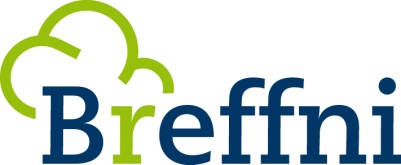 Breffni Integrated CLGRURAL SOCIAL SCHEMEPLACEMENT PROVIDER APPLICATION FORM 2019/20Official use only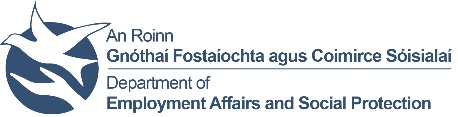 The Rural Social Scheme is funded by the Department of Employment Affairs and Social ProtectionNotes for Completion of Application Form and Annual Work PlanThis document must be completed by the Placement Provider in order to have any work undertaken under the Rural Social Scheme (RSS). The purpose of the plan is:To assist in the identification of work to be conducted under the RSS for the coming year and to prioritise these works;To determine where the RSS participants will be placed;To assist Breffni Integrated Limited (BIL) in the monitoring and evaluation of work conducted, thereby enhancing the efficiency and effectiveness of the scheme.For a project to be eligible for inclusion under the Rural Social Scheme for a duration greater than three years it must have approval from the Department of Social Protection. Care should be taken in the compilation of the plan as it will determine the work that will be undertaken in the coming year. It is also important to detail carefully the work that has been undertaken in previous years as this is utilised to determine how effectiveness and efficiency of the scheme.The plans must be compiled and signed by a person nominated by the sponsor group. It should also be noted that the sponsor group should take an active role in monitoring the efficiency of the scheme in their locality.On the plan please ensure that you have indicated:The name and geographic location of the project(s); If there is more than one project location within the area please provide information on each specific project (e.g. project 1 – community centre, project 2 – church grounds etc.);The number of participants that are regularly involved in RSS projects in the area, and the names of these participants;An outline of the work to be undertaken on each of the specific projects during the next year, each project detailed separately. There are provisions made for five separate projects, if there is a requirement for more than five projects please consult with the area supervisor;Please ensure that the plan has been signed by a person that has been nominated by the sponsor group. In signing the agreement at the end of the plan the sponsor group agrees to adhere to the conditions set out.Placement Provider DetailsName and Location of Placement ProviderContact Details for the Placement ProviderPlease provide the name and contact details of a representative from your group. This person will be responsible for liaising with the Implementing Body, for planning activities and reporting progress, in conjunction with the local supervisor, on a monthly basis.  Placement ProviderWhat is the current legal status of your group/organisation: (please tick appropriate box)Limited company	Co-operative	Association	Network	Church Group							OtherIf other please specify:______________________________________________________________________________________________________________________________________________________________________________________________________________________________________________________Is the group/organisation part of a National or regional organisation 		     	         Y  /  NIf yes please provide details____________________________________________________________________________________________________________________________________________________________________Please provide a brief description of the services offered or the business of the group/organisation______________________________________________________________________________________________________________________________________________________________________________________________________________________________________________________________________________________________________________________________________________________________________________________________________________________________________________________________________________________________________________________________________________________________________________________________Annual Turnover (€)Please provide an average of the annual turnover for the past three financial years for your group/organisationYear 1			(€)_____________ Year 2			(€)_____________ Year 2			(€)_____________ Number of Paid Employees of your Group/OrganisationFull time paid employees (39 hours/week)					______________Part time paid employees (19.5 hours/week)					______________Number of Volunteers Providing a Service					______________(Volunteers constitute those that undertake work related tasks that account for a minimum of 10 hours/week) Rural Social SchemeHas your group had works undertaken under the RSS	____________________________________Length of time of involvement with RSS			____________________________________(number of years projects are ongoing)Number of projects undertaken under RSS		____________________________________Number of RSS participants utilised			____________________________________Name of participants utilised				____________________________________							____________________________________							____________________________________							____________________________________ Please describe the works previously undertaken under the RSS		____________________________________________________________________________________________________________________________________________________________________________________________________________________________________________________________________________________________________________________________________________________________________________________________________________________________________________________________________________________________________________________________________________________________________________________________________________________________________________________________________________________________________________________________________________________________________________________________________________________________________________________ Community-Based EmploymentHas your group experience with any other community-based employment schemes	           Y / NIf yes please indicate which scheme			____________________________________Is this an ongoing project				____________________________________Number of workers allocated to your group/area		____________________________________Length of time of involvement with this scheme		____________________________________(number of years projects are ongoing)Please describe the works previously undertaken under other community-based employment schemes____________________________________________________________________________________________________________________________________________________________________________________________________________________________________________________________________________________________________________________________________________________________________________________________________________________________________________________________________________________________________________Are there any personnel currently employed to undertake any of the tasks that are included in the proposed work plan of this application:						        Y / N	If yes please provide details______________________________________________________________________________________________________________________________________________________________________________________________________________________________________________________Could the placement of a RSS Participant result in the displacement of an existing worker in the organisation or displace other workers locally?		     			           Y /NIf yes please provide details______________________________________________________________________________________________________________________________________________________________________________________________________________________________________________________Have any staff members been made redundant or let go in the last 9-12 months?	          Y /N yes please provide details ______________________________________________________________________________________________________________________________________________________________________________________________________________________________________________________Do you have any staff or volunteers that can monitor the work undertaken?		         Y / NIf yes please provide details ______________________________________________________________________________________________________________________________________________________________________________________________________________________________________________________Is there any funding available towards the employment of personnel for any of the tasks that are included in the proposed work plan of this application:				        Y / NIf yes please provide details____________________________________________________________________________________________________________________________________________________________________________________________________________________________________________________________________________________________________________________________________________________________________________________________________________________________________________________________________________________________________________Do you have a current public liability insurance policy and are the necessary indemnities available from the provider in relation to the proposed works?YES				NO		Do you have a recent safety statement?YES				NO		Can adequate welfare facilities (catering, toilet, heating etc) be provided at the proposed project sites?YES				NO			If yes, please describe:	______________________________________________________________________________________________________________________________________________________________________________________________________________________________________________________If required, are there child and vulnerable adult safeguarding policies in place?YES				NO			If yes, please describe:	______________________________________________________________________________________________________________________________________________________________________________________________________________________________________________________Details on RSS PositionNumber of placements required					_________________(19.5 hour/week constitutes 1 placement)Number of months RSS participant(s) required			__________________Is there adequate work for the participant(s) for a 12 month placement		Y / NPlease elaborate:____________________________________________________________________________________________________________________________________________________________________________________________________________________________________________________________________________________________________________________________________________________________________________________________________________________________________________________________________________________________________________ Measures Please indicate form the list below which measures your groups wishes to have works completed underDetailed description of Works to be UndertakenPlease fill out this section to detail the programme of works that your group will require participants to engage in over the coming year. This programme of works should detail each specific project on a separate page (e.g. if you are including a church grounds and a football grounds then these should be listed as two separate projects and therefore require two pages) To complete this application please follow the steps outlined below:Identify projects that are deemed suitable (must be community-based and not for profit)Identify a list of activities that are associated with each project These must not include any of the following activities: Building construction works/alteration/demolition (excluding stone walls or other village fixtures);Working above a height of 10 metres;Roofing work of any description;The erection of scaffolding (except mobile tower);Use of wood working machinery other than hand held tools; Use of a chainsawUse of oxyacetylene or electric welding or cutting plantUse of a blow lamp or blow torch or naked flamesAny private enterprises or enterprises for profit or gain Any enterprises for provision of goodsDetermine the optimum number of participants required to complete the activityDetermine the length of time that it will take to complete the activityIndicate how long it will take for participants to complete the project. If the project is ongoing throughout the year please state this. It should be denoted in the number of months. When completing the application please give adequate consideration as to how long the participant will be required by your group (number of months) and if it is on an annual basis what activities the participant will be engaged in during specific periods of the year Any alteration to the works listed in this application form must be submitted in writing and receive prior authorisation. Project OneProject TwoProject ThreeProject FourProject FiveThis Application form has been completed by:Name:			______________________________________________________Address:		______________________________________________________Contact Number:	______________________________________________________On behalf of:		_____________________________________________________Name of Placement Provider/organisationSigned:			______________________________________Date:			______________________________________Offical Use OnlyCountyCavanSchemePeriod CoveredPlacement ProviderLocationDate    /      /   2019Name of Placement ProviderLocation (Geographic Area Covered)Unique Identifying Reference Number (Registered Number/Company Number/Charity Number if available)NameAddressTelephone NumberEmail Address MeasurePlease tick appropriate boxProjects relating to maintenance and enhancement of waymarked ways, agreed walks, bog roads etcEnergy conservation work for the elderly and the less well offVillage and countryside enhancement projectsSocial care and care of the elderly, community after-school support groups and community pre-school support groupsEnvironmental maintenance works – maintenance and caretaking of community and sporting facilitiesProjects relating to not for profit cultural and heritage centresCommunity Administration/Clerical dutiesAny other appropriate community project identified during the course of the SchemeName of ProjectLocation of ProjectDescription of works to be undertakenDescription of works to be undertakenNumber of participants required to complete projectLength of time required to complete projectName of ProjectLocation of ProjectDescription of works to be undertakenDescription of works to be undertakenNumber of participants required to complete projectLength of time required to complete projectName of ProjectLocation of ProjectDescription of works to be undertakenDescription of works to be undertakenNumber of participants required to complete projectLength of time required to complete projectName of ProjectLocation of ProjectDescription of works to be undertakenDescription of works to be undertakenNumber of participants required to complete projectLength of time required to complete projectName of ProjectLocation of ProjectDescription of works to be undertakenDescription of works to be undertakenNumber of participants required to complete projectLength of time required to complete projectProcessed by:               ________________________Position:                        _______________________Date:                              __________________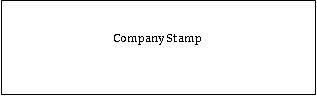 